Носки мужскиеНоски мужскиеНоски мужскиеПРЕМИУМ КЛАССПРЕМИУМ КЛАССПРЕМИУМ КЛАСС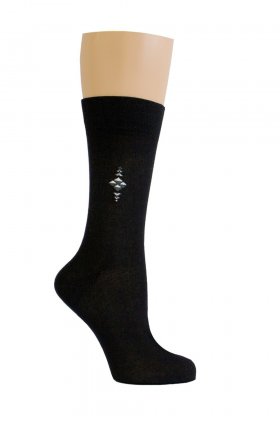 Носки Альянс81 руб.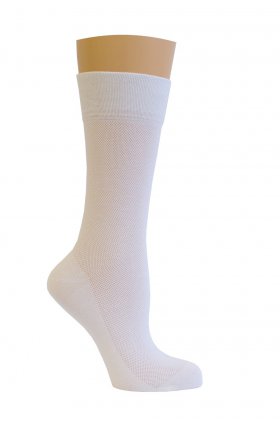 Носки Геркулес81 руб.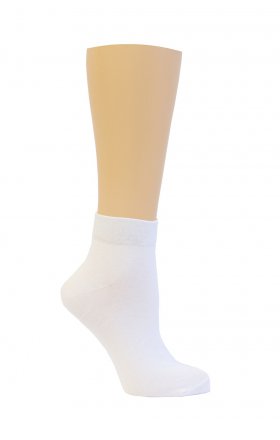 Носки Джентельмен77 руб.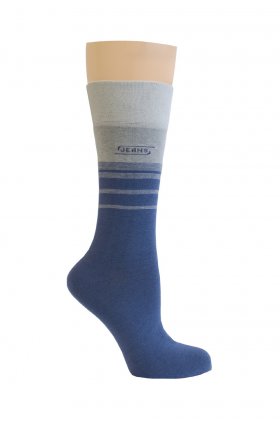 Носки Джинс83 руб.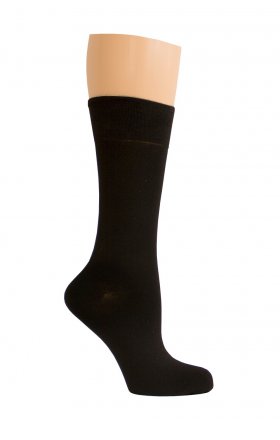 Носки Дипломат92 руб.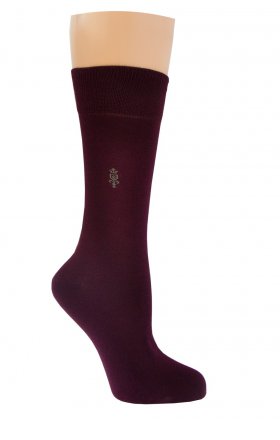 Носки Легенда83 руб.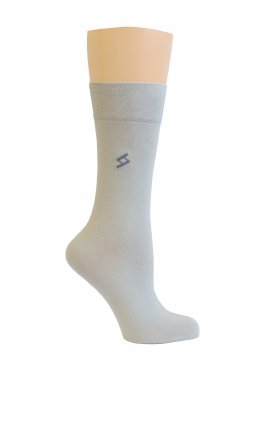 Носки ромб72 руб.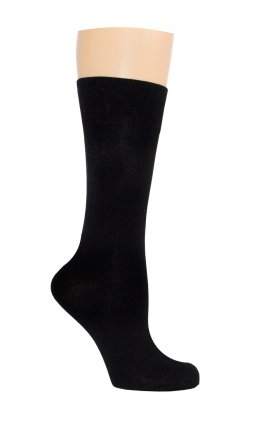 Носки Титан83 руб.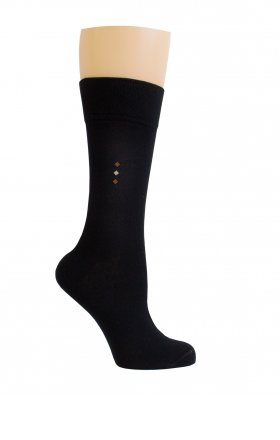 Носки Эра83 руб.СРЕДНИЙ И ЭКОНОМ КЛАСССРЕДНИЙ И ЭКОНОМ КЛАСССРЕДНИЙ И ЭКОНОМ КЛАСС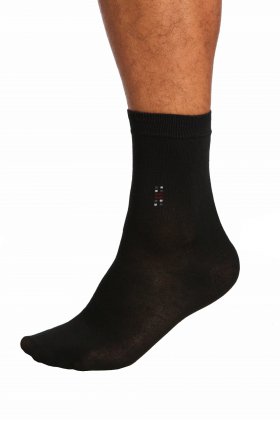 Носки Аполлон24.5 руб.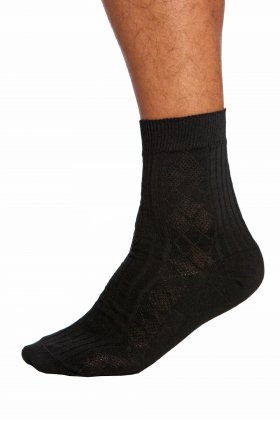 Носки Бокс23 руб.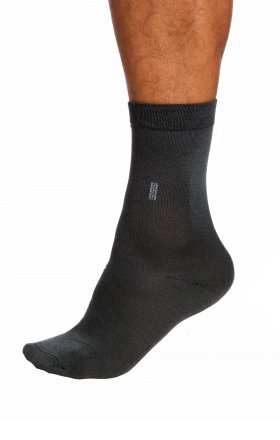 Носки Вико28 руб.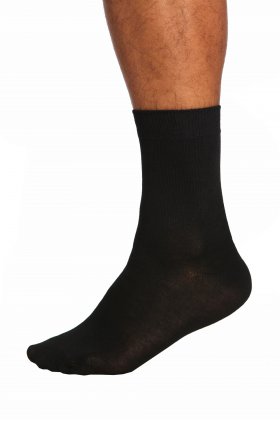 Носки Вояж28 руб.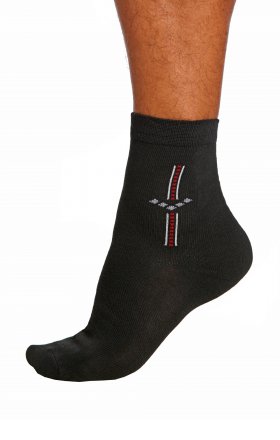 Носки Ларбус28 руб.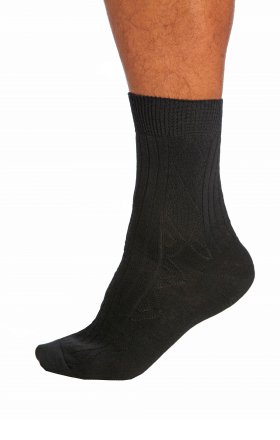 Носки Муромец25 руб.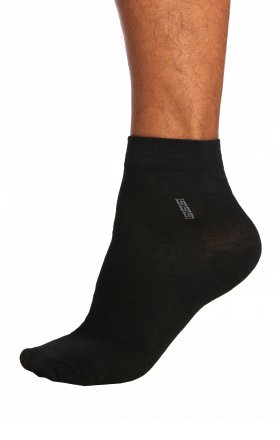 Носки Орион28 руб.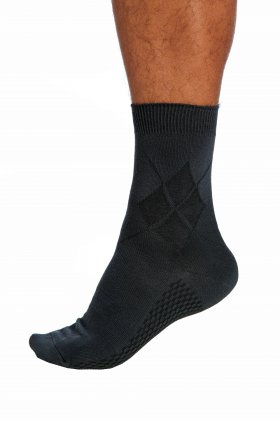 Носки Санрайс38.5 руб.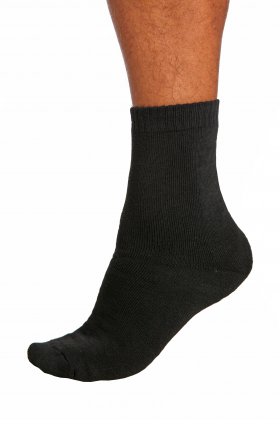 Носки Семейные44 руб.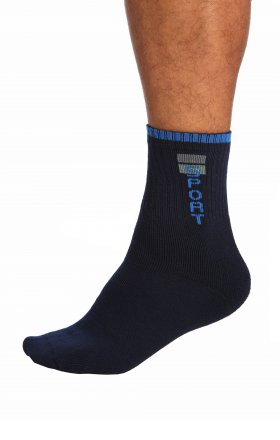 Носки Спортивные38.5 руб.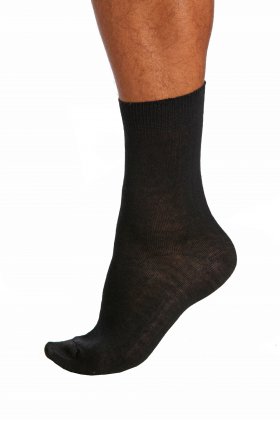 Носки Стрелец17.5 руб.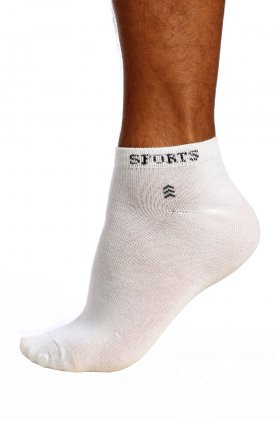 Носки Турист23.5 руб.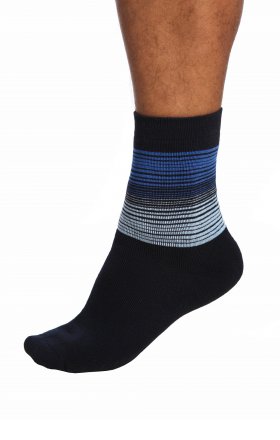 Носки Фристайл38.5 руб.Носки женскиеНоски женскиеНоски женскиеПРЕМИУМ КЛАССПРЕМИУМ КЛАССПРЕМИУМ КЛАСС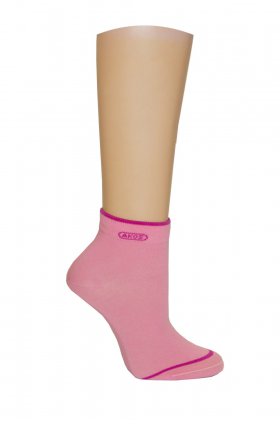 Носки Гоу75 руб.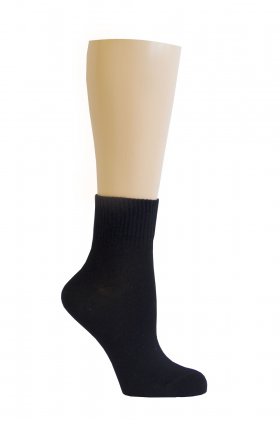 Носки Гуд75 руб.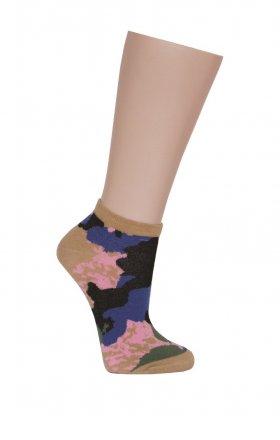 Носки Камуфляж70 руб.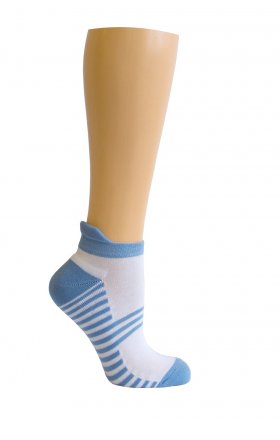 Носки Морячка83 руб.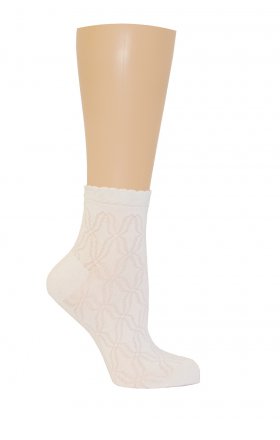 Носки Пикот84 руб.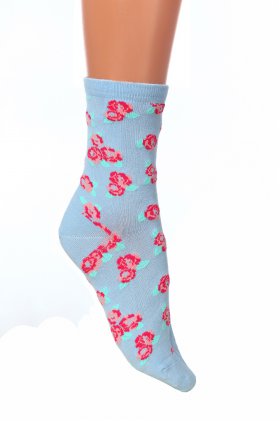 Носки Розаруб.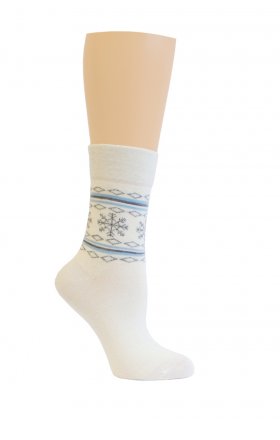 Носки Снежинка86 руб.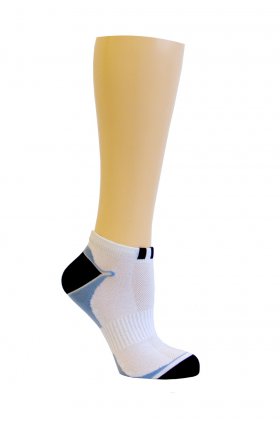 Носки спорт75 руб.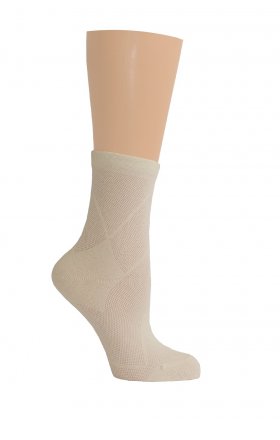 Носки Стиль82 руб.СРЕДНИЙ И ЭКОНОМ КЛАСССРЕДНИЙ И ЭКОНОМ КЛАСССРЕДНИЙ И ЭКОНОМ КЛАСС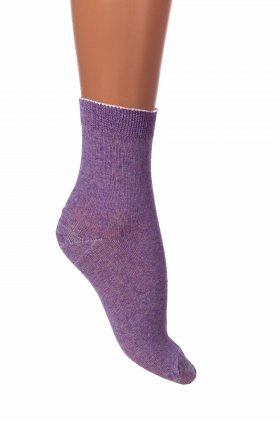 Носки Анна21 руб.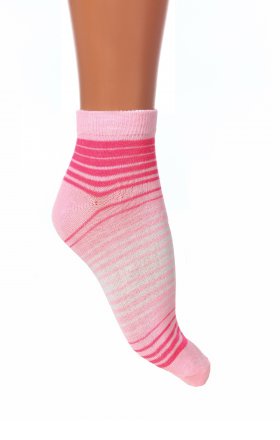 Носки Интра22.5 руб.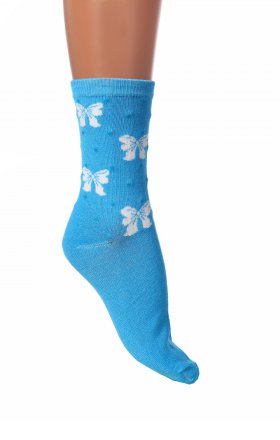 Носки Иринка24.5 руб.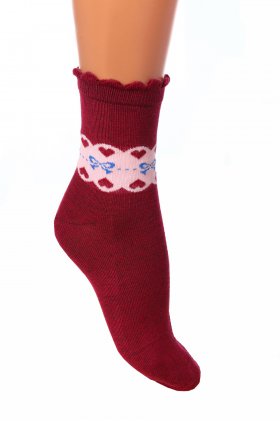 Носки Лейла26.5 руб.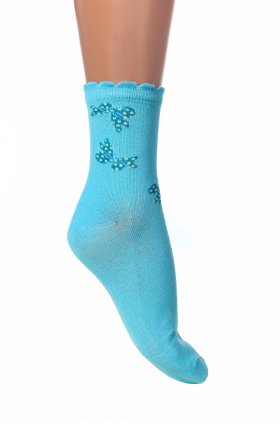 Носки Линда26.5 руб.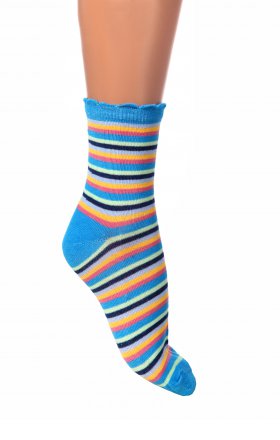 Носки Полосатик26.5 руб.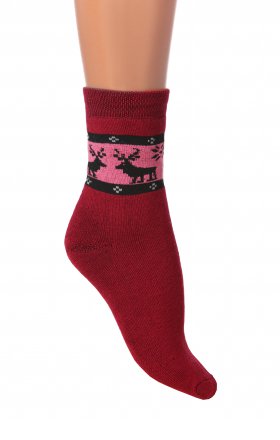 Носки Север43 руб.Носки детскиеНоски детскиеНоски детскиеПРЕМИУМ КЛАССПРЕМИУМ КЛАССПРЕМИУМ КЛАСС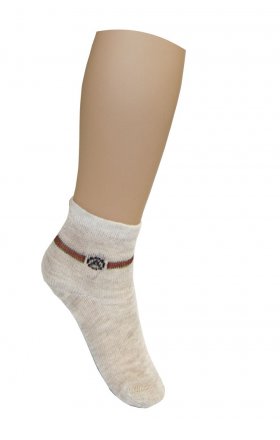 Носки Альбатрос65 руб.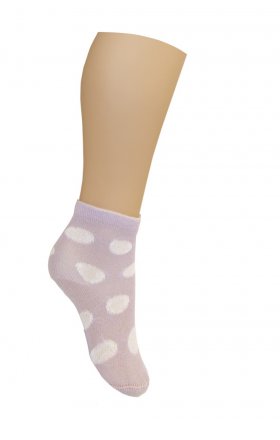 Носки в горошек70 руб.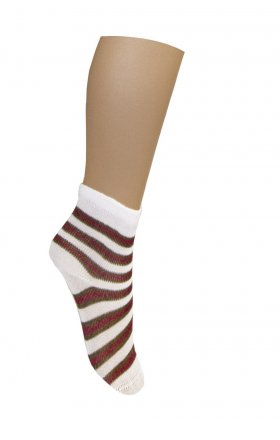 Носки в полоску65 руб.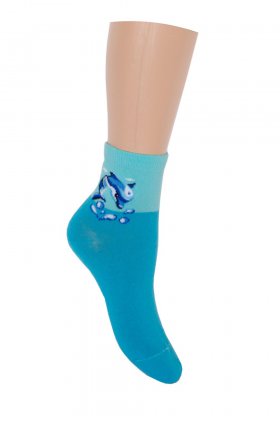 Носки Дельфин74 руб.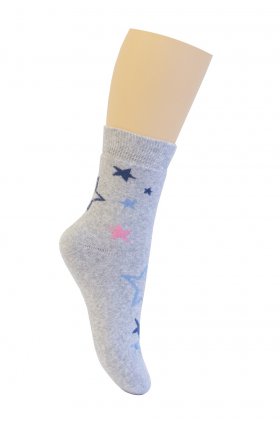 Носки Звезда махра85 руб.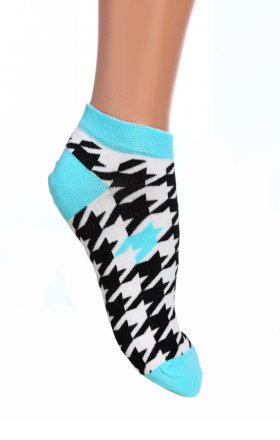 Носки Зебра80 руб.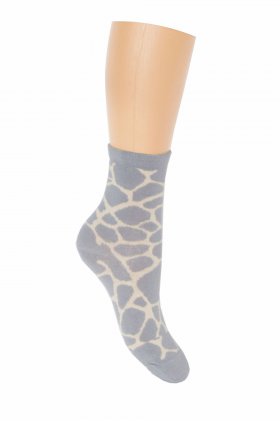 Носки Ким72 руб.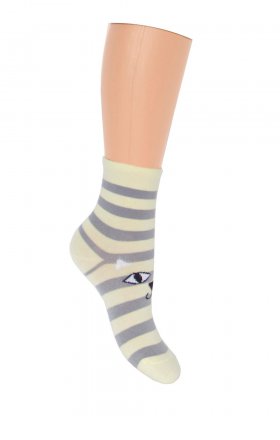 Носки Киса69 руб.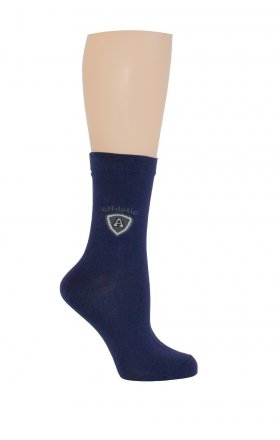 Носки Колледж78 руб.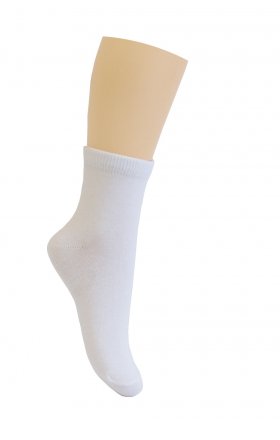 Носки Колор75 руб.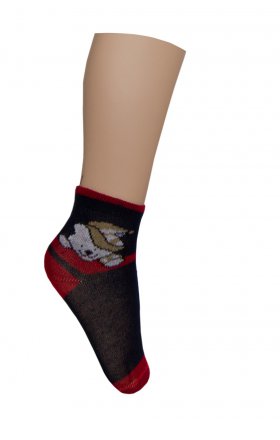 Носки Мишка70 руб.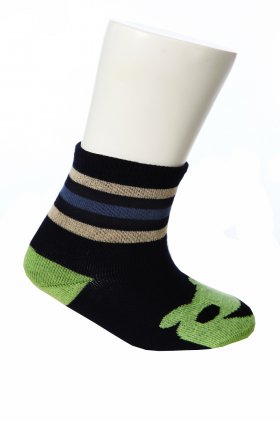 Носки Монстрик71 руб.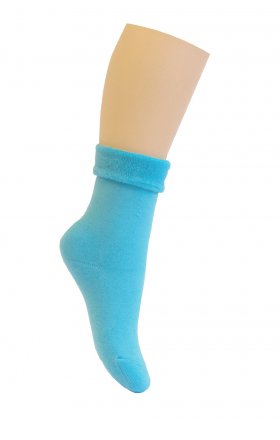 Носки с отворотом махра80 руб.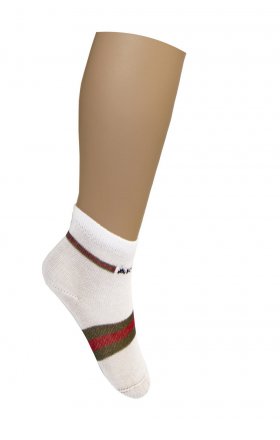 Носки Фунтик65 руб.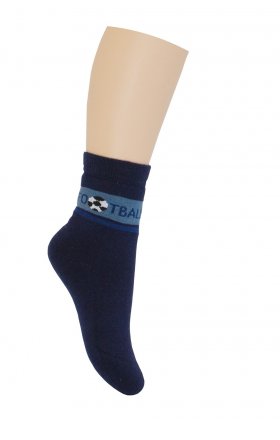 Носки Футболист80 руб.СРЕДНИЙ И ЭКОНОМ КЛАСССРЕДНИЙ И ЭКОНОМ КЛАСССРЕДНИЙ И ЭКОНОМ КЛАСС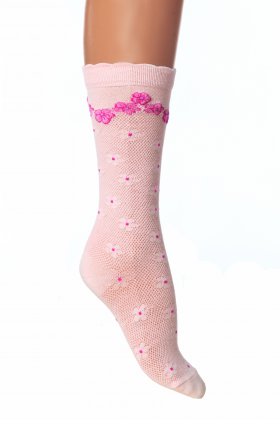 Гольфы Барби43 руб.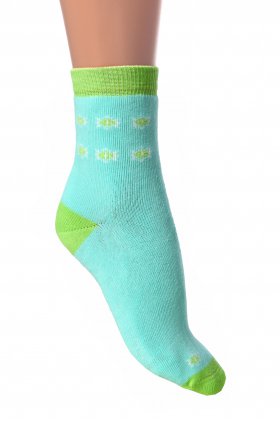 Носки Весна63 руб.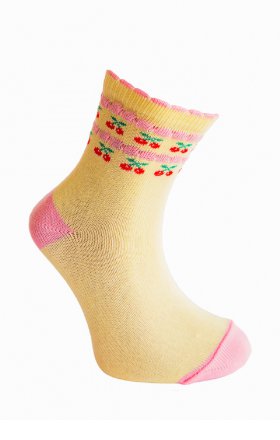 Носки Вишенка30 руб.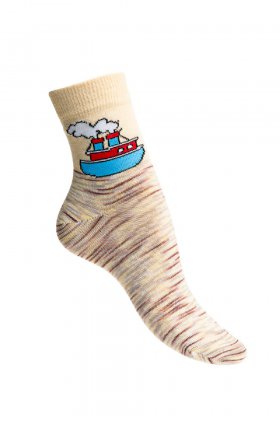 Носки Гуффи34 руб.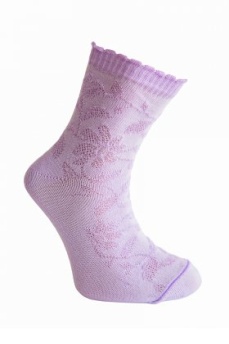 Носки Жасмин29 руб.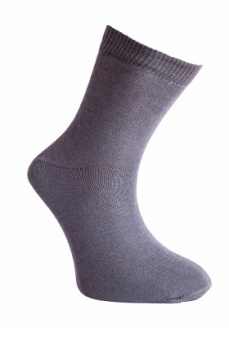 Носки Знайка31 руб.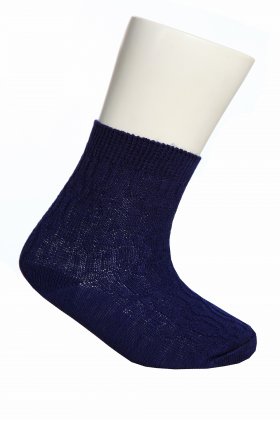 Носки Лето33 руб.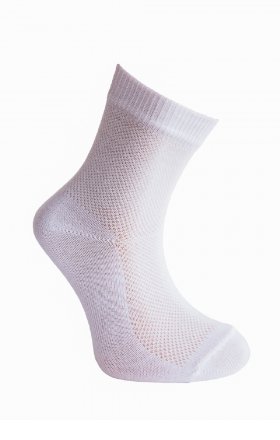 Носки Незнайка28 руб.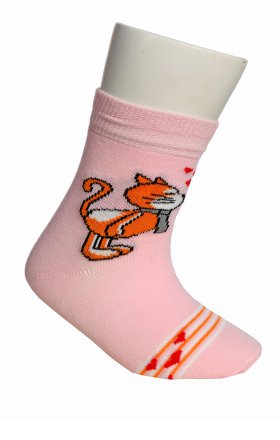 Носки Синди49 руб.ТапкиТапкиТапкиТАПКИ ЖЕНСКИЕТАПКИ ЖЕНСКИЕТАПКИ ЖЕНСКИЕ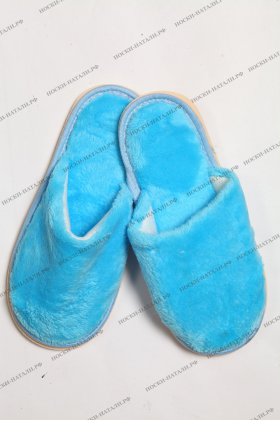 Тапочки женские ВЕЛСОФТ125 руб.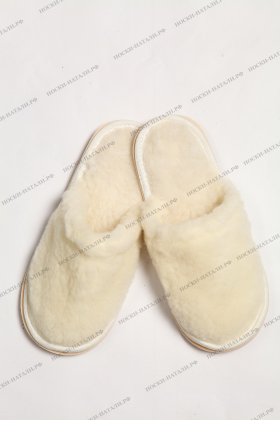 Тапочки женские МЕХОВЫЕ185 руб.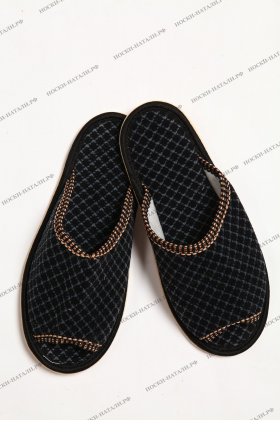 Тапочки женские ШОТЛАНДКА125 руб.ТАПКИ МУЖСКИЕТАПКИ МУЖСКИЕТАПКИ МУЖСКИЕ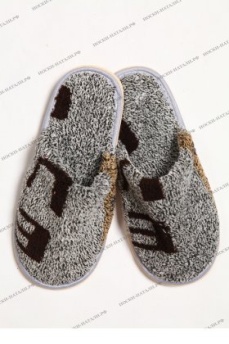 ТАПОЧКИ МУЖСКИЕ ВЕЛСОФТ125 руб.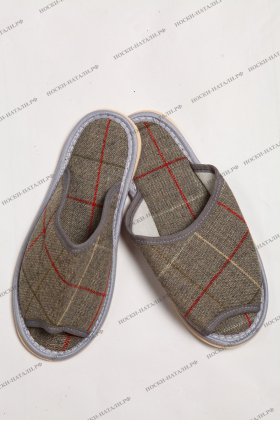 Тапочки мужские Шотландка125 руб.САПОЖКИ, ЧУНИ, УГГИ, УШКИСАПОЖКИ, ЧУНИ, УГГИ, УШКИСАПОЖКИ, ЧУНИ, УГГИ, УШКИ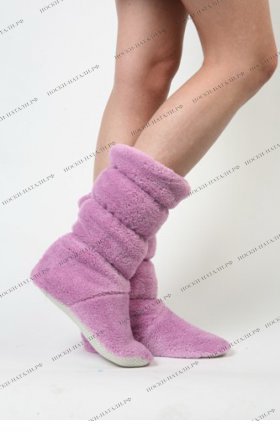 САПОЖКИ ЖЕНСКИЕ365 руб.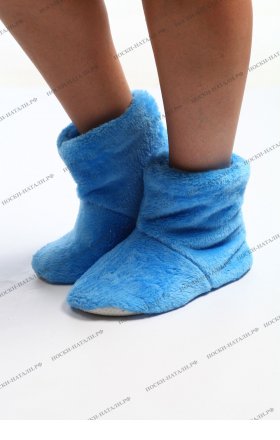 УГГИ женские280 руб.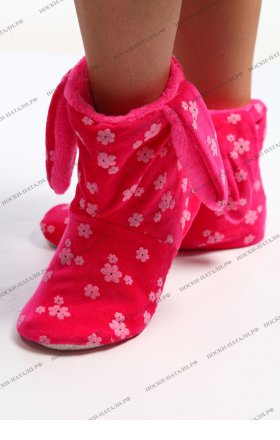 УШКИ ЖЕНСКИЕ280 руб.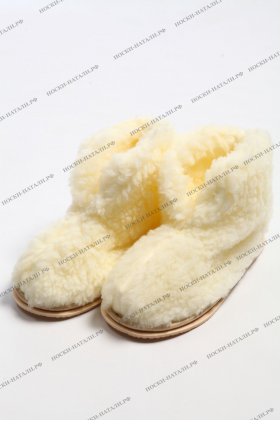 ЧУНИ ЗИМНИЕ280 руб.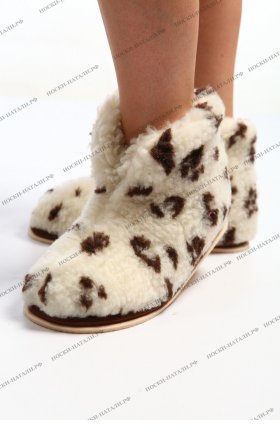 ЧУНИ СИБИРСКИЕ365 руб.КОЛГОТКИ ДЕТСКИЕКОЛГОТКИ ДЕТСКИЕКОЛГОТКИ ДЕТСКИЕПРЕМИУМ КЛАССПРЕМИУМ КЛАССПРЕМИУМ КЛАСС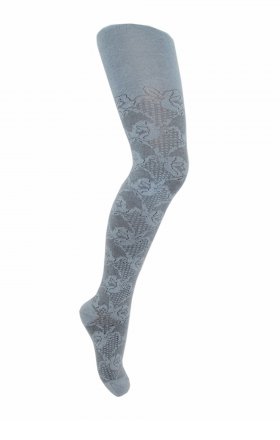 Коготки Бонита150 руб.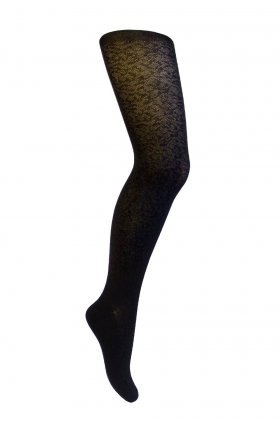 Колготки Ажур175 руб.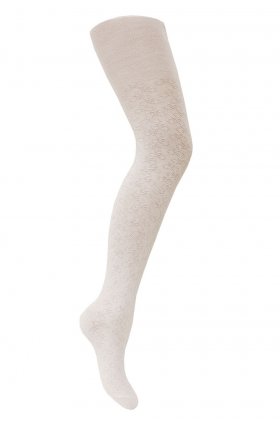 Колготки Бантики150 руб.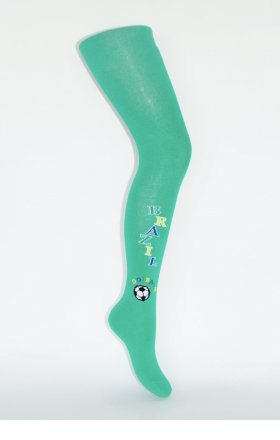 Колготки Бразилия150 руб.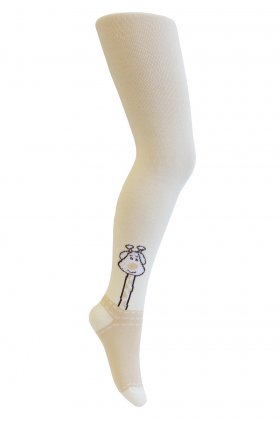 Колготки Жираф145 руб.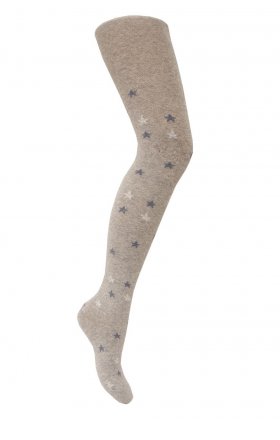 Колготки Звездочки145 руб.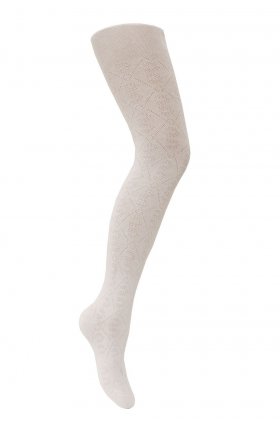 Колготки Иней150 руб.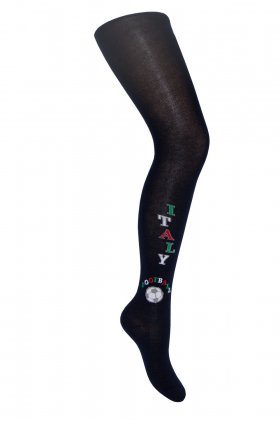 Колготки Италия150 руб.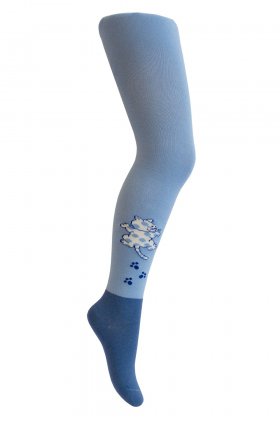 Колготки Котенок130 руб.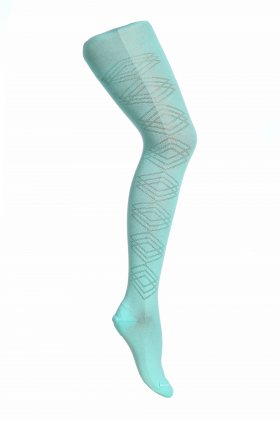 Колготки Лиза170 руб.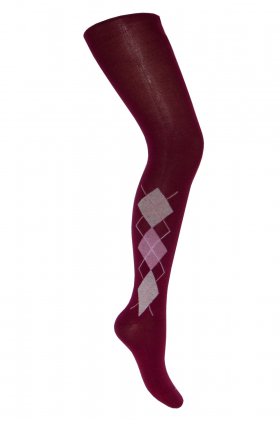 Колготки Мода155 руб.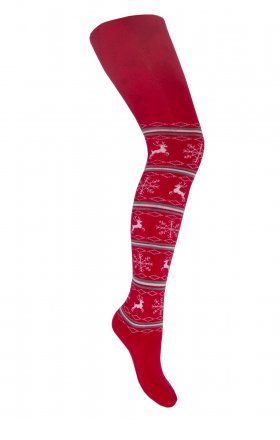 Колготки Полюс180 руб.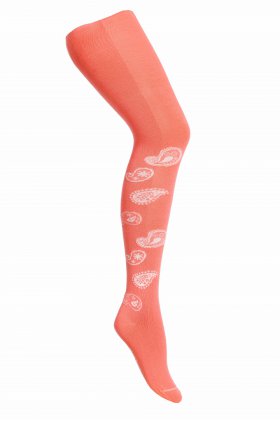 Колготки Принцесса150 руб.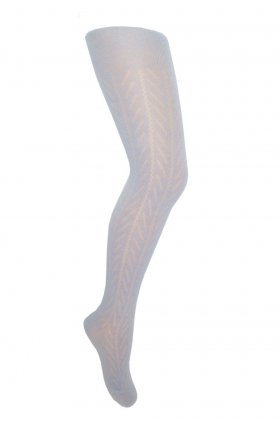 Колготки Пунктир170 руб.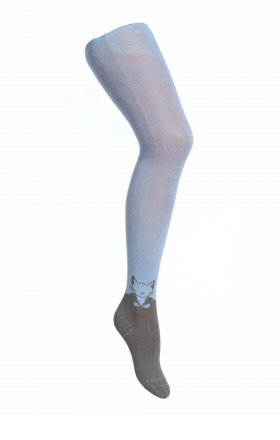 Колготки Пушок157 руб.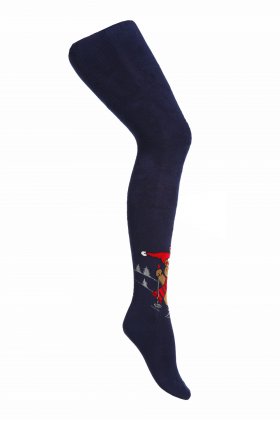 Колготки Руфи205 руб.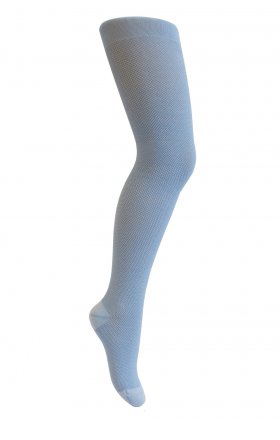 Колготки Сетка150 руб.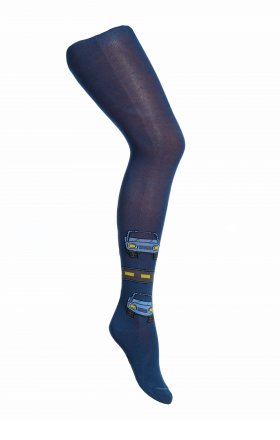 Колготки Скороход150 руб.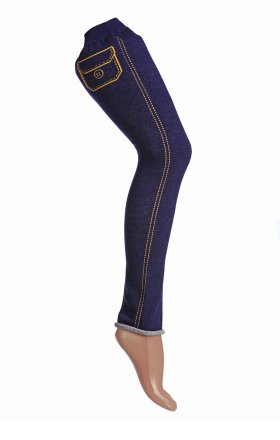 Легинсы детские185 руб.СРЕДНИЙ И ЭКОНОМ КЛАСССРЕДНИЙ И ЭКОНОМ КЛАСССРЕДНИЙ И ЭКОНОМ КЛАСС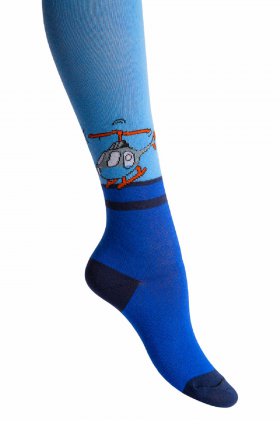 Колготки Брейк115 руб.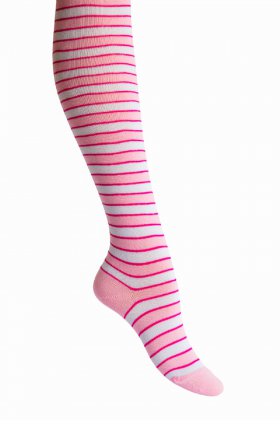 Колготки Волна110 руб.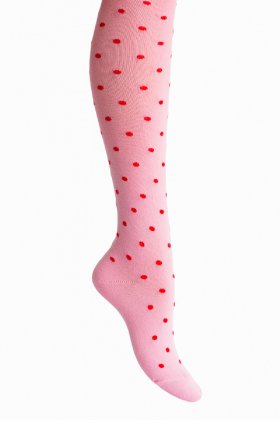 Колготки Горошинка110 руб.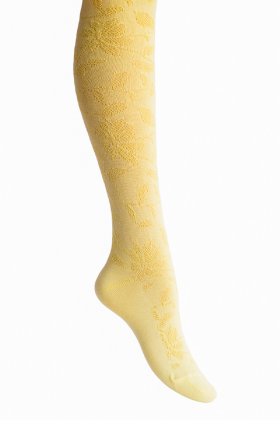 Колготки Гретта110 руб.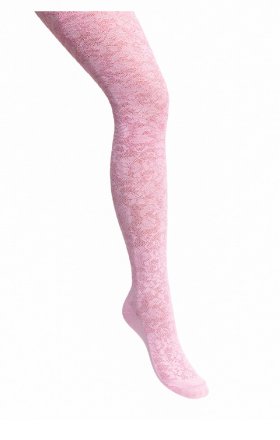 Колготки Джульетта110 руб.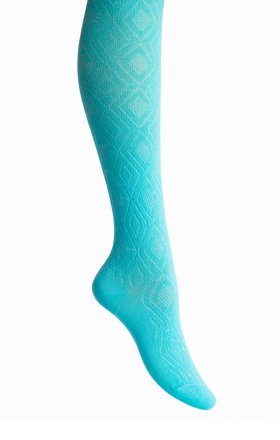 Колготки Забава115 руб.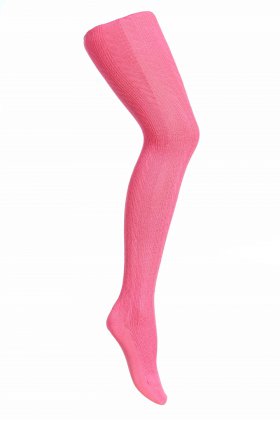 Колготки Карамелька110 руб.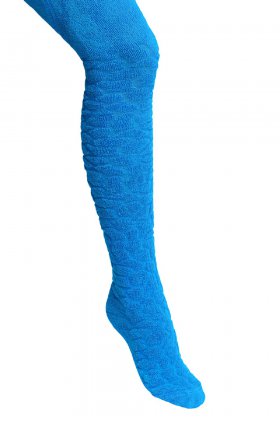 Колготки Плюш155 руб.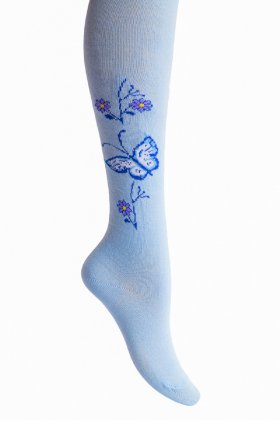 Колготки Полянка115 руб.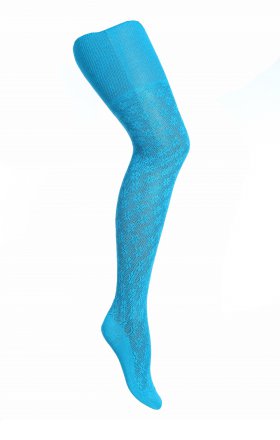 Колготки Радуга125 руб.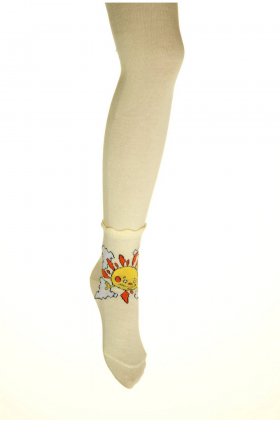 Колготки Солнышко110 руб.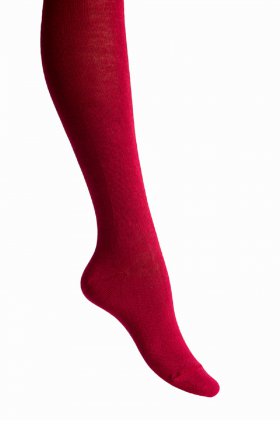 Колготки Феникс110 руб.